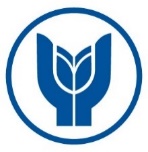 AVANS TALEP FORMU (İnsan Kaynakları)                  Tarih: …/…/…Ödemeler brüt miktar üzerinden yazılmaktadır. Brüt ücret üzerinden üniversitemiz personeline yapılacak ödemelerde, yasal zorunluluk olan ‘gelir vergisi’ ve ‘damga vergisi’ kesintisi İnsan Kaynakları Müdürlüğü tarafından hesaplanarak yapılmaktadır. Yukarıda belirtilen harcama kalemleri doğrultusunda …………………. isimli proje faaliyetlerinde kullanılmak üzere TOPLAM ……………. TL/Avro’nun yasal kesintiler düşüldükten sonra net tutarlarının ilgili personelin maaş hesaplarına ödenebilmesini talep ediyorum. Program finansal kuralları gereği faturaların asıllarının Uluslararası Proje Destek Ofisi’nde tutulması gerekmektedir.Dekont Açıklamaları:.......................................................... Proje Yürütücüsü  Yukarıda belirtilen harcamalar proje sözleşmesine uygundur.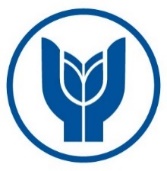 AVANS TALEP FORMU (Satın Alma)                  Tarih: …/…/…Yukarıda belirtilen harcama kalemleri doğrultusunda ilgili satın almanın Satın Alma Müdürlüğü tarafından ………………………….. Proje hesabından yapılabilmesini talep ediyorum. Program finansal kuralları gereği faturaların asıllarının Proje Destek Ofisi’nde tutulması gerekmektedir........................................................... Proje Yürütücüsü  Yukarıda belirtilen harcamalar proje sözleşmesine uygundur.AVANS TALEP FORMU (Seyahat ve Harcırah)                  Tarih: …/…/…  Harcırah ödemesi fatura karşılığı kapatılacaktır.  İlgili fon kaynağı kurallarına göre harcırah ödemesi götürü miktarlar üzerinden yapılacaktır.Yukarıda belirtilen harcama kalemleri doğrultusunda …............. isimli proje faaliyetlerinde kullanılmak üzere TOPLAM ….........................TL/Avro’nun  avans olarak aşağıda belirtilen hesap/hesaplara ödenebilmesini talep ediyorum. Alınan avansın kapatılması, fatura/dekont kopyalarını sunmak karşılığı harcamanın yapıldığı ay sonunda Muhasebe Müdürlüğü’ne tarafımca yapılacaktır. Program finansal kuralları gereği faturaların asıllarının Proje Destek Ofisi’nde tutulması gerekmektedir.Dekont Açıklaması:.......................................................... Proje Yürütücüsü  Yukarıda belirtilen harcamalar proje sözleşmesine uygundur.AVANS TALEP FORMU (Diğer  Harcamalar)                  Tarih: …/…/…Avans talep için: Yukarıda belirtilen harcama kalemleri doğrultusunda …............. isimli proje faaliyetlerinde kullanılmak üzere TOPLAM ….........................TL/Avro’nun  avans olarak aşağıda belirtilen hesap/hesaplara ödenebilmesini talep ediyorum. Alınan avansın kapatılması, fatura/dekont kopyalarını sunmak karşılığı harcamanın yapıldığı ay sonunda Muhasebe Müdürlüğü’ne tarafımca yapılacaktır. Program finansal kuralları gereği faturaların asıllarının Proje Destek Ofisi’nde tutulması gerekmektedir.Harcama talep için (faturası olan talepler için): Yukarıda belirtilen harcama kalemleri doğrultusunda …............. isimli proje faaliyetlerinde kullanılan TOPLAM ….........................TL/Avro’nun  ekli fatura/dekont belgelerine istinaden aşağıda belirtilen hesap/hesaplara ödenebilmesini talep ediyorum. Program finansal kuralları gereği faturaların asıllarının Proje Destek Ofisi’nde tutulması gerekmektedir.Dekont Açıklaması:Ödeme Yapılacak Kişilerin Banka Hesap Bilgileri;Hesap Sahibinin Adı Soyadı:Banka Adı:Hesap Numarası:                      TL Hesabı    Avro HesabıIBAN:Ödeme Miktarı: .......................................................... Proje Yürütücüsü  Yukarıda belirtilen harcamalar proje sözleşmesine uygundur.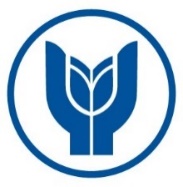 HARCAMA BEYAN FORMU (AVANS KAPATMA)(Harcama kalemine uygun tablo seçilir)    Tarih: …/…/…
  İlgili fon kaynağı kurallarına göre götürü miktarlar üzerinden ödeme yapılmış, faturalandırma gerektirmemektedir.
  Harcırah ödemesi fatura karşılığı kapatılmıştır.GENEL TOPLAM: .............................. TL Avans kapatma: ..................................  projesi faaliyetlerinde kullanılmak üzere ................ tarihinde ……………….. tarafından alınan toplam .............. TL/Avro karşılık olarak; Avans iadesi yapılmamıştır.  …….......avans iadesi yapılmıştır. (İade belgesini mutlaka ekleyiniz) Yukarıda detayları verilen toplam........... adet fatura/dekont kopyası Muhasebe Müdürlüğüne sunulmuştur. Harcama beyan:..................................  projesi faaliyetlerine yönelik harcamaları beyan ederim. Yukarıda detayları verilen toplam........... adet fatura/dekont kopyası Muhasebe Müdürlüğüne sunulmuştur. Proje Yürütücüsü						Muhasebe Müdürlüğü		……………………………………………..				…………………………………………….			Notlar: Yapılan tüm harcama belgelerinin üzerinde proje adı yer almalıdır. Faturaların orijinali AB Merkezi kayıtlarında 5 yıl süresince saklanmalı ve bir kopyası Muhasebe Müdürlüğü’ne teslim edilmelidir. Döviz kuru hesaplaması üniversitemizin çalıştığı bankanın kuruna göre düzenlenmektedir.PROJE ADIPROJE YÜRÜTÜCÜSÜ/KOORDİNATÖRÜHARCAMAYI YAPACAK KİŞİPROJE BANKA HESAP NOPERSONEL GİDERİPERSONEL GİDERİPERSONEL GİDERİPERSONEL GİDERİPERSONEL GİDERİPERSONEL GİDERİPERSONEL GİDERİÖdeme Yapılacak Kişinin Adı SoyadıYU Personeli/Kurum Dışı Sözleşmeli PersonelProjedeki GöreviÖdeme Birimi
(Günlük/aylık/saatlik/götürü hizmet bedeli)Birim MaliyetiMiktar (Gün/ay/saat sayısı)Toplam Ödeme Miktarı (TL/Avro)ARA TOPLAMARA TOPLAMARA TOPLAMARA TOPLAMARA TOPLAMARA TOPLAMONAYONAYUluslararası Proje Destek Ofisi MüdürüGüldan KALEMMali İşler Daire Başkanı Erdem ÇAKIROKKALIPROJE ADIPROJE YÜRÜTÜCÜSÜ/KOORDİNATÖRÜHARCAMAYI YAPACAK KİŞİPROJE BANKA HESAP NOMALZEME/HİZMET SATIN ALMAMALZEME/HİZMET SATIN ALMAMALZEME/HİZMET SATIN ALMAMALZEME/HİZMET SATIN ALMAMALZEME/HİZMET SATIN ALMAMALZEME/HİZMET SATIN ALMASıra NoMalzemenin/Hizmetin AdıCinsi/ÖzelliğiMiktarBirim Fiyatı (TL/Avro)Tahmini Tutar (TL/Avro)123ARA TOPLAMARA TOPLAMARA TOPLAMARA TOPLAMARA TOPLAMMalzemeyi satın almasını istediğiniz birim (Lütfen projenizin sözleşmesinde belirtilen ‘Satın Alma’ kurallarına uygun alım süreci izleyiniz) Proje Yürütücüsü    YU Satın Alma Müd.KDV Muafiyet Belgesi Uygulaması    Var   YokKDV Muafiyeti ile gerçekleşen alımlar için düzenlenen faturalarda aşağıdaki ibare yer almalıdır.6647 sayılı Kanunla onaylanması uygun bulunan IPA II Çerçeve Anlaşmasının 28/2. Maddesi gereğince, … tarih ve … sayılı KDV İstisna Sertifikasına istinaden KDV hesaplanmamıştır.”Proje Adı ve Sözleşme Numarası:KDV Muafiyeti ile gerçekleşen alımlar için düzenlenen faturalarda aşağıdaki ibare yer almalıdır.6647 sayılı Kanunla onaylanması uygun bulunan IPA II Çerçeve Anlaşmasının 28/2. Maddesi gereğince, … tarih ve … sayılı KDV İstisna Sertifikasına istinaden KDV hesaplanmamıştır.”Proje Adı ve Sözleşme Numarası:KDV Muafiyeti ile gerçekleşen alımlar için düzenlenen faturalarda aşağıdaki ibare yer almalıdır.6647 sayılı Kanunla onaylanması uygun bulunan IPA II Çerçeve Anlaşmasının 28/2. Maddesi gereğince, … tarih ve … sayılı KDV İstisna Sertifikasına istinaden KDV hesaplanmamıştır.”Proje Adı ve Sözleşme Numarası:Proje Koordinatörü tahmini fiyat bildirir, Satın Alma Müdürlüğü özellikleri belirtilen ürünü en uygun fiyata araştırıp satın alır. Proje Koordinatörü tahmini fiyat bildirir, Satın Alma Müdürlüğü özellikleri belirtilen ürünü en uygun fiyata araştırıp satın alır. Proje Koordinatörü tahmini fiyat bildirir, Satın Alma Müdürlüğü özellikleri belirtilen ürünü en uygun fiyata araştırıp satın alır. ONAYONAYUluslararası Proje Destek Ofisi MüdürüGüldan KALEMMali İşler Daire Başkanı Erdem ÇAKIROKKALIPROJE ADIPROJE YÜRÜTÜCÜSÜ/KOORDİNATÖRÜHARCAMAYI YAPACAK KİŞİPROJE BANKA HESAP NOSEYAHAT GİDERLERİSEYAHAT GİDERLERİSEYAHAT GİDERLERİSEYAHAT GİDERLERİSEYAHAT GİDERLERİSEYAHAT GİDERLERİSeyahati Gerçekleştirecek Kişinin Adı SoyadıProjedeki GöreviNereden-NereyeTarihAralığıAraçHarcama/ Avans Tutarı (TL/Avro)ARA TOPLAMARA TOPLAMARA TOPLAMARA TOPLAMARA TOPLAMHARCIRAH GİDERLERİHARCIRAH GİDERLERİHARCIRAH GİDERLERİHARCIRAH GİDERLERİHARCIRAH GİDERLERİHARCIRAH GİDERLERİAdı Soyadı ve Projedeki GöreviSeyahat Edilecek YerTarihAralığıGünlük Harcırah Bedeli (TL/Avro)Gün SayısıHarcama / Avans Tutarı (TL/Avro)ARA TOPLAMARA TOPLAMARA TOPLAMARA TOPLAMARA TOPLAMONAYONAYUluslararası Proje Destek Ofisi MüdürüGüldan KALEMMali İşler Daire Başkanı Erdem ÇAKIROKKALIPROJE ADIPROJE YÜRÜTÜCÜSÜ/KOORDİNATÖRÜHARCAMAYI YAPACAK KİŞİPROJE BANKA HESAP NODİĞER HARCAMALAR DİĞER HARCAMALAR DİĞER HARCAMALAR DİĞER HARCAMALAR Harcamanın Cinsi Adet AçıklamaAvans Tutarı (TL/Avro)ARA TOPLAMARA TOPLAMARA TOPLAMONAYONAYUluslararası Proje Destek Ofisi MüdürüGüldan KALEMMali İşler Daire Başkanı Erdem ÇAKIROKKALIPROJE ADIPROJE YÜRÜTÜCÜSÜHARCAMAYI YAPAN KİŞİPROJE BANKA BİLGİSİ/HESAP NOSATIN ALINAN MALZEME /HİZMETSATIN ALINAN MALZEME /HİZMETSATIN ALINAN MALZEME /HİZMETSATIN ALINAN MALZEME /HİZMETSATIN ALINAN MALZEME /HİZMETSATIN ALINAN MALZEME /HİZMETSATIN ALINAN MALZEME /HİZMETSıra NoMalzemenin/Hizmetin AdıMiktarFatura TarihiFatura NoFaturanın Alındığı YerTutar (TL Avro)12345ARA TOPLAMARA TOPLAMARA TOPLAMARA TOPLAMARA TOPLAMARA TOPLAMSEYAHAT GİDERLERİSEYAHAT GİDERLERİSEYAHAT GİDERLERİSEYAHAT GİDERLERİSEYAHAT GİDERLERİSEYAHAT GİDERLERİSeyahati Gerçekleştiren Kişinin Adı SoyadıNereden-NereyeFatura Tarihi Fatura NoFaturanın alındığı yerTutar (TL/Avro)TOPLAMTOPLAMTOPLAMTOPLAMTOPLAMHARCIRAH GİDERLERİ (faturalandırma gerektiriyorsa)HARCIRAH GİDERLERİ (faturalandırma gerektiriyorsa)HARCIRAH GİDERLERİ (faturalandırma gerektiriyorsa)HARCIRAH GİDERLERİ (faturalandırma gerektiriyorsa)HARCIRAH GİDERLERİ (faturalandırma gerektiriyorsa)HARCIRAH GİDERLERİ (faturalandırma gerektiriyorsa)Harcırah Alan Kişinin Adı SoyadıHarcamanın TürüFatura TarihiFatura NoFaturanın alındığı yerMiktarı (TL/Avro)TOPLAM (Götürü miktar ödeme ise, toplam miktarı belirtiniz)TOPLAM (Götürü miktar ödeme ise, toplam miktarı belirtiniz)TOPLAM (Götürü miktar ödeme ise, toplam miktarı belirtiniz)TOPLAM (Götürü miktar ödeme ise, toplam miktarı belirtiniz)TOPLAM (Götürü miktar ödeme ise, toplam miktarı belirtiniz)DİĞER HARCAMALAR DİĞER HARCAMALAR DİĞER HARCAMALAR DİĞER HARCAMALAR Harcamanın Cinsi Fatura TarihiFatura NoFaturanın Alındığı YerTutar (TL Avro)TOPLAMTOPLAMTOPLAMTOPLAM